Unit 13:  Contemporary World Lesson 5IntroductionObjective:  Conflict in South AsiaDo Now: Find the following countries on the map below:PhilippinesWho Is Involved?BackgroundConflictResolutionCurrent StatusBurma (Myanmar)Who Is Involved?BackgroundConflictResolutionCurrent StatusIndonesiaWho Is Involved?BackgroundConflictResolutionCurrent Status Laos and CambodiaWho Is Involved?BackgroundConflictResolutionCurrent StatusConclusionThe contemporary world faces many challenges, which include ethnic and religious conflicts.The migrations of refugees and others as a result of these conflicts has become an international conflict.PhilippinesBurma (Myanmar)IndonesiaLaosCambodia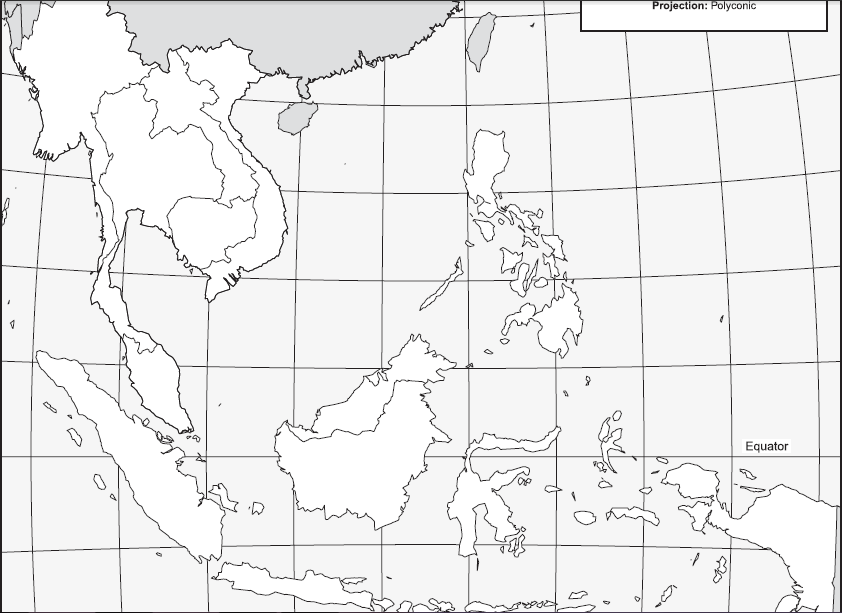 Key Terms, Concepts, Events, People, and Places:Key Terms, Concepts, Events, People, and Places:Key Terms, Concepts, Events, People, and Places:Key Terms, Concepts, Events, People, and Places:PhilippinesFerdinand MarcosBurmaMyanmarIndonesiaLaosCambodiaMigrationsRefugeesQuestions to Consider:Questions to Consider:Questions to Consider:Questions to Consider:Which ethnic conflicts present a challenge to the contemporary world?  Explain.Which religious conflicts presents a challenge to the contemporary world?  Explain.From where are the refugees migrating and what effect has this had?Which ethnic conflicts present a challenge to the contemporary world?  Explain.Which religious conflicts presents a challenge to the contemporary world?  Explain.From where are the refugees migrating and what effect has this had?Which ethnic conflicts present a challenge to the contemporary world?  Explain.Which religious conflicts presents a challenge to the contemporary world?  Explain.From where are the refugees migrating and what effect has this had?Which ethnic conflicts present a challenge to the contemporary world?  Explain.Which religious conflicts presents a challenge to the contemporary world?  Explain.From where are the refugees migrating and what effect has this had?